 アートでまちおこし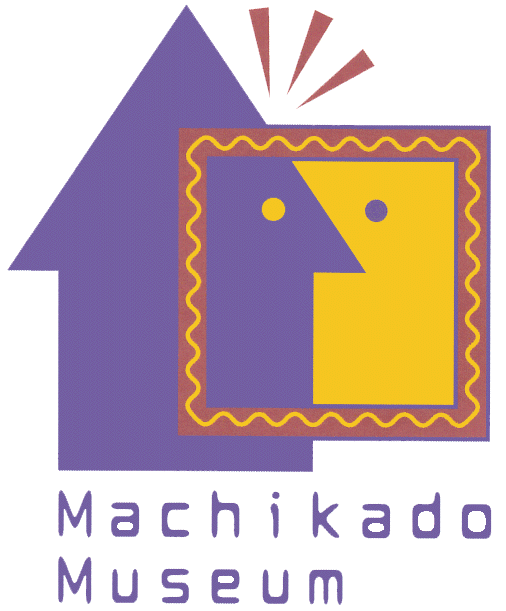 かこがわ　　　　まちかどミュージアムおかげさまで通算10回目アート作品を発表して　みんなとつながろう！まち全体を博物館に見立て、様々な場所で趣味の作品やコレクションなどで笑顔のおもてなし！開催は11月12日（土）～20日（日）の間いつでもOK！9日間通しての参加も1日だけの参加もOKです。加古川市・高砂市・稲美町・播磨町2市2町での会場（公民館など）・店舗（ギャラリー・ブティック・喫茶店）・個人宅での出展参加者を募集いたします。頑張っているあなたの作品発表、PRの機会として、ご参加　ください。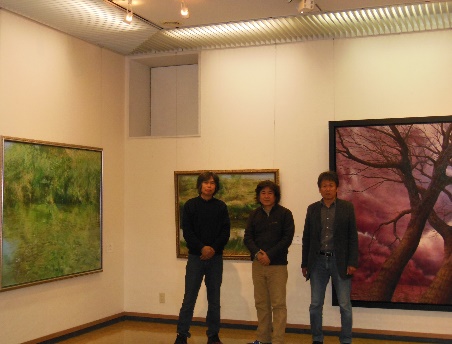 ☆個人会場も例年通り募集します。加古川・高砂・稲美町・播磨町のまち全体が博物館になる。2市2町のまちに眠る　アート・趣味・コレクション…一つひとつを小さな「博物館」として一斉に公開します。芸術や文化のもつ力で「出会い」「つながり」「集う」それって　まちの元気アップに　めぐり回って自身のエネルギーになるのではと企画しました。実行委員・運営スタッフは？　　　　　　　　　　「まちかどミュージアム」出展参加者有志のみなさん　　　　と協働ボランティアの方々です。　　　　　　　　　　募集要項募集期間…2016年5月10日（金）～6月20日(月)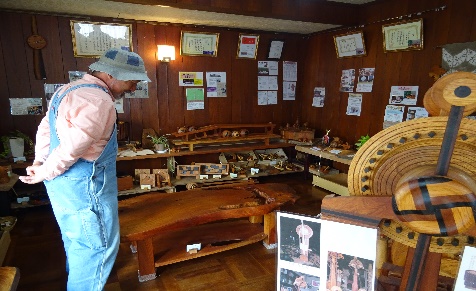 申し込み…☎・FAX…079-420-7758　（事務局　遠藤）Email…dokidoki_tosshi@maia.eonet.ne.jp対　象…　　作品をお持ちの方　　　　　　　　（これまでに姫路・明石・神戸・大阪・スペイン・ドイツからの参加あり）　　　　　　　　　　作品を展示出来る会場を2市2町にお持ちの方（加古川・高砂・稲美町・播磨町）参加費…　　5000円　　（マップ作成費　広報費　メイン会場費など…）　〈お振込〉ゆうちょ銀行　店番４３８　普通預金　口座番号2475541　　　　　　　　　　　　　　〔口座名義人〕　遠藤　由美子但陽信用金庫　店番０１３　普通預金　口座番号5498382　　　　　　　　　　　　　　〔口座名義人〕 まちかどミュージアム遠藤 由美子☆以下の注意点必ずご確認ください＊展示会場が商店等で、展示内容が通常の営業内容と同じ場合は参加できません。＊会場は東播磨2市2町（加古川市・高砂市・播磨町・稲美町）とします。＊政治活動、宗教活動を目的とした参加は出来ません。　＊自己都合による申し込み後の変更、キャンセルはできません。　　＊会期中の映像・写真・記事・申込者の氏名・年齢・住所（国名・都道府県名または市町村名）等のテレビ・新聞・雑誌・インターネット等への掲載権と肖像権は主催者に帰属します　　＊参加者は、全員開催当日のイベント保険に加入します。かこがわ・まちかどミュージアム参加申込書A申請者　この枠内の記入のみでも申込みOK!　参加締切り6/20　平成　28年　　月　　日店名又は個人名前　　　　　　　　　　　　　　　　　　　　　　   （館長）代表者名　　　　　　　　　　　　Eメール　　　　　　　　　　　　　　　　　　　　　住　所　〒　　　　―　　　　　　　　　　　　　　　　　　　　　　　　　　　　　　　　　ＴＥＬ　　―　　　　　　―　　　　　　　　　　ＦＡＸ　　　　―　　　　　　―　　　　　　　　※申請者は、展示公開者・会場所有者のどちらでもかまいません。B展示公開内容公開日➀11/12 (土)～１１/14(月)②１１/1８ (金)～20(日)③１1/12(土)～１１/20(日) 　　➀②③から選び○で囲んでください。④その他（　　　　　　　　　　　　　　　　　　　　　）展示公開内容（わかる範囲でどのような内容かをご記入ください）＊例：木工作品展示などC展示会場（メイン会場希望の方は会場名に：「メイン会場」とお書きください。）会場名　　　　　　　　　　　　　　　　　　　　　駐車台数　　　　　　　　　　　　　　　　　　　〒　　　―　　　　　　　　　　　　　　（神姫バス・かこバス・他　　　　　）住　所　　　　　　　　　　　　　　　　　　　　　　最寄りのバス停名　　　　　　　　　　申込みから開催までの流れ（説明会・・・5/21（土）１１：００・１９：００「ぎゃらりー＆サロン日本堂」